Подаци о школи:Назив: Основна и средња школа „Др Светомир Бојанин“Адреса: Ивана Горана Ковачића бр. 14, 24000 СуботицаДиректор: Миодраг Станков, дипл. деф.- специјални педагoгБрој телефона централе: 024/553-037Број факса: 024/553-037Број телефона директора: 024/552-096Интернет адреса: skolasbojanin@gmail.comИнтернет страница: www.oisszarkozrenjanin.edu.rsБрој регистрације у судском региструПривредног суда у Суботици: 5-101 Шифра делатности: 8520Матични број:08009112  ПИБ: 100850812Текући рачун Школе:840-177660-66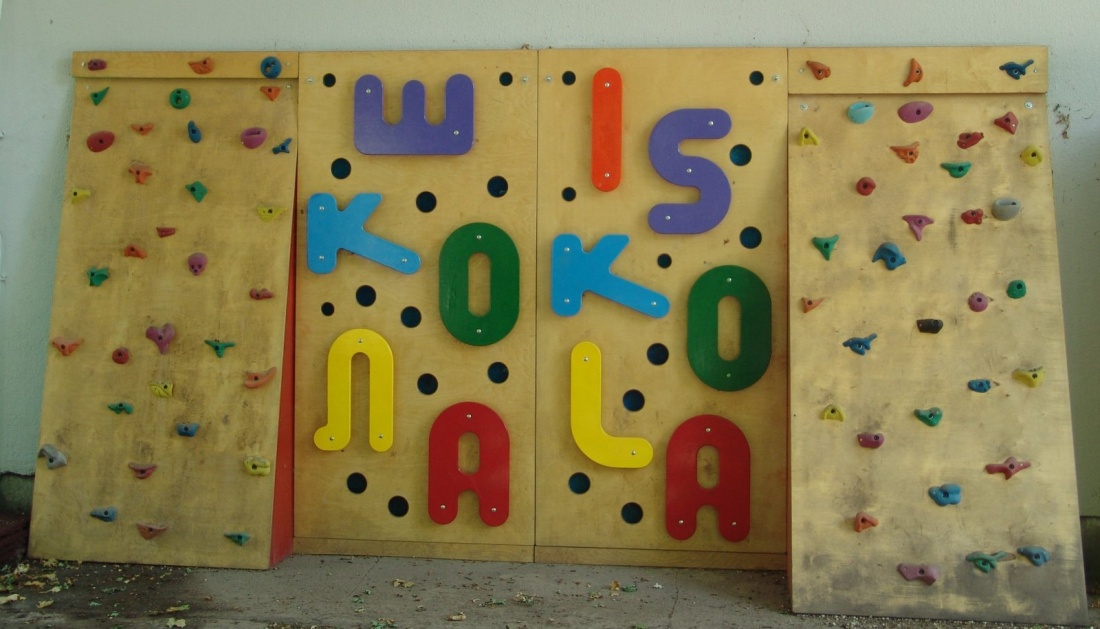 Садржај:На основу члана 50. Закона о основама система образовања и васпитања („Сл.гласник РС" бр. 88/2017, 27/2018 - др. закони, 10/2019, 6/2020 i 129/2021), члана 26. Закона о основном образовању и васпитању (,,Сл.гласник РС“ бр. 55/2013, 101/2017,27/2018 - др. закони, 10/2019 и 129/2021)и члана 9. Закона о средњем образовањуи васпитању (,,Сл.гласник РС“ бр. 55/2013, 101/2017, 27/2018- др. закони, 6/2020, 52/2021 и 129/2021), Школски одбор ОИСШ „Др Светомир Бојанин“ из Суботице је на седници одржаној дана ______године донео:РАЗВОЈНИ ПЛАН ШКОЛЕ ЗА ПЕРИОД 2022- 2025. године.Развојни план школеРазвојни план школе је стратешки план развоја установе који садржи приоритете у остваривању образовно-васпитног рада, план и носиоце активности за сваку школску годину, критеријуме и мерила за вредновање планираних активности и друга питања од значаја за развој установе. Развојни план Oсновне и средње  школe „Др Светомир Бојанин“ из Суботице донет је на основу извештаја о обављеном екстерном вредновању школе дана 4.12.2014. у школској 2014/2015. години, на основу Правилника о стандардима квалитета рада установе („Сл. гласник РС – Просветни гласник“, бр.14/2018), разговорима са запосленима, ученицима, родитељима, Школским одбором и Саветом родитеља. Такође, у обзир је узето самовредновање и извештаји о остварености стандарда постигнућа и других индикатора квалитета рада установе. Развојни план донео је орган управљања - Школски одбор, на предлог Стручног актива за развојно планирање, за период од три године (2022-2025). 1.1 Полазне основе за израду развојног плана школе:Закон о основама система образовања и васпитања(,,Сл.гласник РС“, бр. 55/2013, 101/2017,27/2018 - др. закони, 10/2019 и 129/2021);Закон о основном образовању и васпитању (,,Сл.гласник РС“, бр. 55/2013, 101/2017,27/2018 - др. закони, 10/2019 и 129/2021);Закон о средњем образовањуи васпитању (,,Сл.гласник РС“, бр. 55/2013, 101/2017, 27/2018- др. закони, 6/2020, 52/2021 и 129/2021);Приручник за развојно планирање;Правилник о стандардима квалитета рада установе („Сл. гласник РС – Просветни гласник“, бр.14/2018);Правилник о критеријумима и стандардима пружања додатне подршке у образовању деце (,,Сл. гласник РС“, бр.70/2018);Резултати самовредновања рада школе;Резултати екстерног вредновања рада школе;Стручни актив за развојно планирање чине представници наставника, стручних сарадника, јединице локалне самоуправе, Ученичког парламента и Савета родитеља.Чланови тима су:Миодраг Станков- директорАнико Хатвани-координатор,наставник разредне наставеМарија Скала- педагогМарија Колар-педагогСлађана Ерор-психологНебојша Синадиновић- наставник практичне наставеБорис Живков- наставник у индивидуалном третмануАника Лишћевић- наставник у индивидуалном третмануАлла Бартошић-наставник разредно- предметне наставеСања Ћакић- наставник у индивидуалном третмануВесна Узелац- секретарЛична карта школе2.1 УводШкола  ''Др Светомир Бојанин'' је основна и средња школа за образовање и васпитање деце са сметњама у развоју и инвалидитетом. То је уједно и једна од најстаријих школа за образовање и васпитање ученика са сметњама у развоју и инвалидитетом у Србији. Основана је 1957. године решењем ондашњег НОО Суботица. Данас је модерна школа са   192 ученика, естетски и хигијенски добро уређеним простором, фискултурном салом, кабинетима за индивидуални третман, простором за психомоторну реедукацију, радионицама.	Школа је организована тако да обухвата све развојне узрасте: предшколски, основношколски, средњошколски. Васпитно образовни рад у предшколским групама се одвија на основу Основе програма предшколског васпитања и образовања „ Године  узлета“. Образовно-васпитни рад у основној школи се одвија по Плану и програму наставе и учења основног образовања и васпитања, с тим што сви ученици образовање стичу по индивидуалном образовном плану. Образовно-васпитни рад у средњој школи се одвија по „Правилнику о наставном плану и програму за стицање средњег образовања у трогодишњем  и двогодишњем трајању за ученике лако ментално ометене у развоју“.Настава у школи се изводи на српском наставном језику, на мађарском наставном језику и двојезично.	Из године у годину трудимо се да побољшамо услове живота и рада наших ученика и запослених како би им се омогућио што ефикаснији рад, али и максималан напредак. Године 1998. школа је добила највише признање за рад – ''Повељу др Миодраг Матић''.Године 2005. школа је добила Повељу Дефектолошког факултета за изузетан допринос и унапређење дефектолошке теорије и праксе.Године 2012. школа је постала члан Академије централно европских школа (ACES).	ОИСШ '' Др Светомир Бојанин '' сарађује са Заједницом специјалних школа и свим сродним школама у АП Војводини и на читавој територији Србије, а на међународном плану школа има сарадњу са пријатељским специјалним школама у Кечкемету, Баји, Печују (Република Мађарска) и са ЈУ Центром „ Заштити ме“ из Бања Луке (Република Српска).	Континуирана сарадња школе остварује се и са Школском управом Сомбор, локалном самоуправом, организацијама и удружењима које се баве особама са сметњама у развоју и инвалидитетом.2.2. Услови рада школеМатеријално-технички и просторни услови рада школеУкупна површина затвореног простора је  2.595.66 м2.Школа поседује једну фискултурну салу површине  507,3 м2.У школи је 15 учионица површине 315,74 м2, 7 кабинета за индивидуални рад површине95,96 м2 , 4 кабинета за групну наставу површине цца 105м2 , 3 радионице са површином од 203,52 м2. Површина осталих просторија  је 1368,14 м2 .Укупна површина отвореног простора је 4.620 м2. Школа има грејање на гас. Грејна површина је 2.595,66 м2.Зграда има водовод и канализацију. Оба улаза у школу  ( главни и споредни ) прилагођена су за приступ лицима са отежаним ходом и лицима која су у инвалидским колицима (рампе).Прелазак из главног хола на виши плато где се налазе учионице, као и силазак до трпезарије, прилагођен је лицима са отежаним ходом и лицима која су у инвалидским колицима на тај начин што је уз степенице постављена рампа са рукохватом.На степеницама и свим узвишењима која нису у равнини са подом постављени су обележивачи који упућују на могућу препреку.Све учионице и њихов распоред су конципиране на тај начин да у току целог дана имају природно светло.Делови зграде до којих у мањој мери допире природно светло ( ходници, тоалети, ...), осветљени су модерним и јаким  ЛЕД осветљењем.Већина учионица поседује чесму са лавабоом, где ученици могу задовољити своје хигијенске потребе без одласка у тоалет.Распоред седења у свакој учионици је оптимално прилагођен за ученике у том разреду.Уградњом лифта 2020. године створили смо услове да и ученици који су у инвалидским колицима или имају отежано кретање могу да користе и просторије на спрату .           У оквиру ИПА пројекта који је реализовала локална самоуправа , поставњени су соларни панели и уграђене су инсталације за трансфер соларне енергије . Постојећи простор школског дворишта је естетски лепо уређен. Пре две године смо асфалтирали школско двориште, направили сензорни полигон у оквиру дворишта са справама које омогућавају бољи психофизички развој , направили смо летњу учионицу , затворили смо контејнере у кућицу за контејнере и направили смо надстрешницу за бицикле.Ове године сензорни полигон смо допунили израдом алпинистичког зида за инвалиде . Опремљеност зградеЗа потребе наставе, школа је опремљена рачунарима, који се користе како у настави тако и у  индивидуалном третману ученика и пројекторима постављеним у две учионице, као и једном паметном таблом постављеној у просторији за продужени бораак . Набављена су и два светлосна столаза развој сензомоторике.Школа поседује укупно 7 кабинета за рад наставника у индивидуалном третману:-	4 кабинета за логопеда, један је комплетно опремљен: компјутером, ксафа П апаратом – апарат за корекцију говорно-језичких поремећаја; вибрафоном – стимулација говорих органа (језик, меко непце) и разним дидактичким материјалима.-	2 кабинета за реедукатора опремљена су: разним дидактичким материјалима за стимулацију развоја психомоторике, књигама, училима, огледалима, струњачама. У једном се налази звучна табла за стимулацију развоја читања и писања (РАСА).-	 1 кабинет за соматопеда опремљен је: огледалом, рипстолом, струњачама,дидактичким средствима за развој психомоторике Школа поседује собу за моторички развој, две сензорне собе за развој сензомоторике и једну релаксациону собу  у којима раде дефектолози и наставници у индивидуалном третману са предшколцима и ученицима нижих разреда основне школе.У ходницима су постављене различите справе за развој сензомоторике – тактилне плоче, светлосни панел, пешчани сат, зупчаници , X-O , металне цеви за логопедске вежбе, чаробно огледало, конвексна огледала, ротациони диск , а приликом озваничења промене имена школе , кум школе г-дин Љубомир Адамов поклонио је и инсталирао у име своје фирме АГЕ доо водени зид у холу .У школи имамо и четири кабинета : цвећарски, књиговезачки, информатички и кабинет за техничко васпитање. Кабинети су опремљени са средствима намењеним за специфичан рад. Кабинет књиговезаца опремљен је са лаптопом , фотокопир апаратом , апаратом за увезивање и секачем . Кабинет информатике опремљен је са 5 рачунара . За потребе управе школе, административно-техничке службе, стручних сарадника и наставника Школа поседује укупно 24 рачунара, 14 штампача, 1 скенер и 4 фотокопир апарата. Школа је опремљена АДСЛ интернетом брзине до 5 Mbps и WIFI-ом.Друштвена срединаПостоје услови и потреба да се сарадња са друштвеном средином настави и садржајно обогати. Међу бројним чиниоцима посебно место заузимају следеће установе:Удружење ЗаЈедноУдружење за ефектолошку подршку и едукацији ТЕДЕФМЗ Центар IIIНаша радостДом за децу са сметњама у развоју ''Колевка''Интерресорна комисијаРазвојно СаветовалиштеЗаједница специјалних школаДруштво дефектолога СрбијеДруштво дефектолога ВојводинеНационална служба за запошљавањеДечије позориштеБиоскопГорански расадникЈавно предузеће, расадник ''Палић-Лудаш''ЗОО вртЛокалне средње школеЛокалне основне школеСпецијалне школе у земљи и иностранствуДефектолошки факултетЛокални електронски и штампани медијиАТБ Север ДООЗаштитна радионица ''Жељезничар''ЈП СуботицатрансЕргела КелебијаМинистарство одбране Републике СрбијеМУП- Републике Србије- ПУ СуботицаКонкретни облици сарадње планирају се на нивоу стручних органа, одељењских заједница и школе у целини.3.Анализа досадашњег стањаРазвојни план Основне и средње школе „др. Светомир Бојанин“ из Суботице, донет је на основу извештаја о обављеном екстерном вредновању школе, као и на основу разговора учитеља, наставника, родитеља, чланова органа управљања, стручне службе, осталих радника школе и ученика, као и анализом чек листа и увидом у школску документацију.  Утврђене су предности и слабости из којих смо сагледали потребе, приоритете, мисију и визију школе. Сваке школске године сагледаваћемо потребе и приоритете и у складу са тим организовати стручно усавршавање како бисмо на најквалитетнији начин остварили планиране активности у Развојном плану школе.4.Мисијаи визија  (у школу са осмехом)Ослањајући се на савремене светске дефектолошке трендове и иновативну и асистивну технологију развијамо нашу школу на начин и у правцу коме су предано посвећени сви запослени у нашој установи. Тај правац је за све нас чврсто поплочан само једним и најважнијим геслом – ДЕТЕ ЈЕ У ЦЕНТРУ ПАЖЊЕ.У основи васпитно-образовног процеса у нашој установи је ученик, док је наставнички приступ креиран тако да одговара афинитетима сваког детета понаособ.Наша мисија је једноставна: Верујемо да свако дете има право на квалитетно образовање и наставу који га чине срећним и припремају за изазове новог доба сталних промена, због чега му помажемо у развоју сваког аспекта његове личности.Деца су по природи радознала и предодређена да уче. Ми верујемо да сваки облик развоја дететове личности може бити занимљив када му се приступи на креативан начин.Ослањајући се на најновија светска достигнућа у дефектолошкој науци, изградили смо иновативан и флексибилан приступ у ком се урођена радозналост детета користи како би се извукао максимум у свестраном развоју сваког ученика.Наша школа није препрека детету, већ ветар у леђа који ће му помоћи да се избори са свим изазовима на које наилази у свом животу.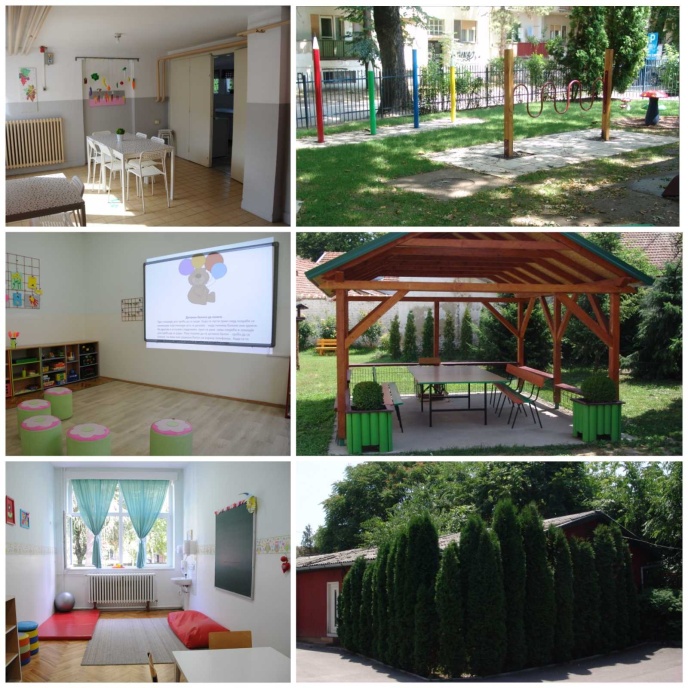 Могућности сваког детета су огромне, а наша школа представља заједницу посвећених просветних радника који желе да дете откључа своје унутрашње потенцијале. Користећи напредну светску методику, пружамо деци алате, искуства  и знања која ће учинити да постану најбоља верзија себе. Дете које са задовољством учи, свакодневно проширује своје могућности и развија пријатељске односе са другом децом је срећно дете. Темељ наше мисије је да се свако дете у нашој школи осети срећним. Свесрдно се трудимо да нашој деци усађујемо љубав према стицању знања, лепоти откривања нових ствари и значају грађења здравих међуљудских односа. На тај начин чинимо да се њихова срећа развијаприродним путем и буде логичан исход, а не само привид.Савремена визија-школа која се развија са својим ученицимаСвет у коме су одрастале претходне генерације није исти као онај у коме одрастају ученици наше школе. Да би се суочили са изазовима које носи савремено доба, наши ученици морају да имају оптималне и савремене услове у модерној школи која може све то да им пружи. 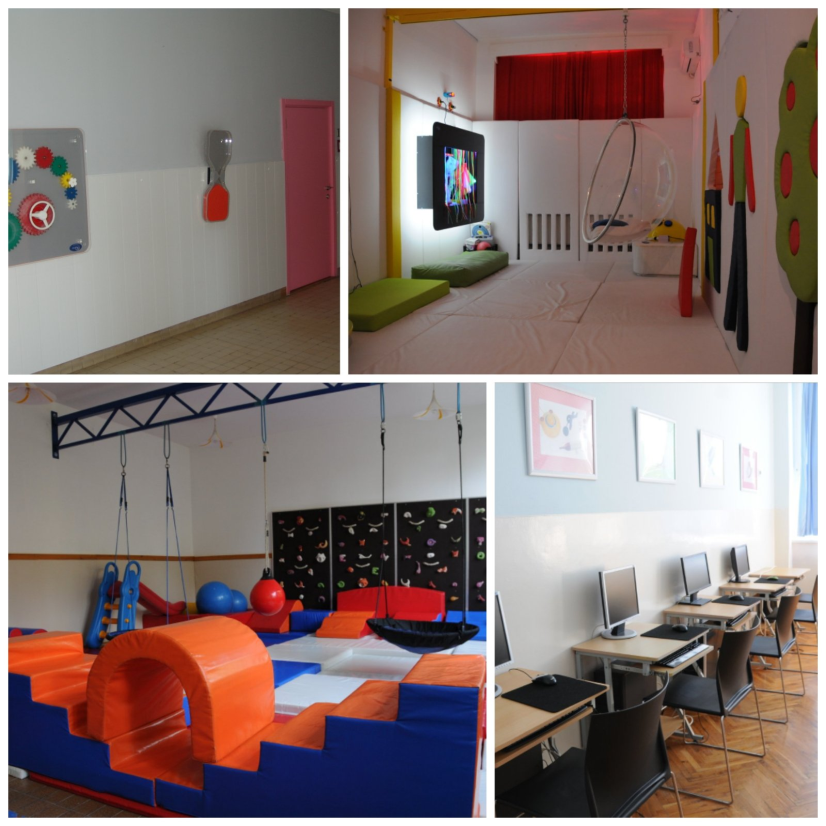 Визија коју наша школа жели да оствари јесте да се заједно са својим ученицима развија и она.Верујемо да је васпитно-образовни процес двосмеран. Да би била квалитетна, школа не сме да буде институција са застарелим системом учења који не развија индивидуалне потенцијале сваког детета понаособ. Она мора да буде у стању да одговори свакој потреби ученика, као и свету који се убрзано мења. Другим речима, школа мора стално да напредује и развија се. Нашој деци је потребна школа спремна за будућност.Заједно са родитељима, ученицима и посвећеним наставним кадром, уз иновативну технологију на сваком кораку, креирали смо   школу која се константно прилагођава модерном свету у ком живимо. Водимо речуна о томе да вештине и искуства које наши ученици усвајају буду практична и употребљива, а они достигну пуну функционалност у свим областима живота.Наша визија је да заједно са ученицима и родитељима, детету омогућимо неометан развој у школи која је скројена по мери детета.Заједно градимо нови модел образовања – да наша деца буду срећна.5.Самовредновање рада школеТоком протеклих година тим за самовредновање вредновао је следеће области рада школе:  2017-2018: Програмирање, планирање и извештавање; 2018-2019:  Организација рада школе и управљање људским и материјалним ресурсима и Етос; 2019-2020: Настава и учење и Образовна постигнућа ученика; 2020-2021: Подршка ученицима; 2021-2022: Организација рада школе, управљање људским и материјалним ресурсима. У досадашњим извештајима о самовредновању, анализе су показале висок ниво остварености у појединим областима, али то не искључује даљи рад, унапређивање и  уношење промена у циљу развоја школе и побољшања образовно-васпитног процеса.Самовредновање се спроводи на основу новог Правилникa о стандардима квалитета рада установе („Службени гласник РС – Просветни гласник“, бр.14/2018 од 02.08.2018. године. На основу анализа и утврђених слабости у наредном периоду бавићемо се унапређивањем следећих области: ПРОГРАМИРАЊЕ, ПЛАНИРАЊЕ И ИЗВЕШТАВАЊЕ,ЕТОС, НАСТАВА И УЧЕЊЕ .  При утврђивању приоритетних подручја, руководили смо се првенствено специфичним потребама наших ученика у школи обезбеђивањем услова представљених кроз задатке у оквиру циљева.6.Јаке и слабе странеРесурсиСлабе стране-	Школа нема прецизно прописане критеријуме за похваљивање и награђивање запослених-	Ефективност и ефикасност рада у тиму се не мотивише и не стимулише у довољној мери.-	Многи наставници не прате ефекте предузетих корака у оквиру свог акционог плана.Јаке стране-	У школи постоји добра координација рада одељенских старешина и стручне службе.-	У школи се спроводи самовредновање на основу утврђених критеријума.-	Директор подстиче и подржава стручно усавршавање наставника.-	Директор захтева одговорност и радну дисциплину.Анализа анкете за запослене у школи – Обезбеђивање квалитетаСамовредновањеНајниже процењене тврдње су: Школа има прецизно прописане критеријуме за похваљивање и награђивање запослених  2,96Ефективност и ефикасност рада у тиму се мотивише и стимулише: 3,18Пратим ефекте предузетих корака у оквиру свог акционог плана: 3,24Тврдње које су процењене на високом нивоуУ школи постоји добра координација рада одељенских старешина и стручне службе: 3,72У школи се спроводи самовредновање на основу утврђених критеријума: 3,68У школи постоји добра координација рада стручних и других органа: 3,52Према анализи упитника за запослене у школи – РУКОВОЂЕЊЕТврдње које су процењене на високом нивоу: Директор подстиче и подржава стручно усавршавање наставника: 3,81Директор захтева одговорност и радну дисциплину: 3,67Обезбеђује маркетинг школе: 3,65Усмерава и усклађује рад стручних органа: 3,56Подршка–јака странаПружање помоћи и подршке новим ученицима у процесу адаптацијеПриоритети у остваривању образовно-васпитног рада, циљеви, активности и реализација развојног плана школе за 2022-2025.Јачање људских и материјалних ресурсаЦиљ: добијање статуса ресурсног центраЗадатак:јачање људских и материјалних ресурсаЉудски ресурсиЦиљ: Стручан кадар који стално развија своје компетенције у циљу квалитетнијег обављања послаЗадатак: Континуирано јачање стручних компетенција свих запосленихЗадатак: укључивање ново запослених у рад школеЗадатак: осмишљавање активности за спречавање физичког , психичког, социјалног, сексуалног насиља, и насиља злоупотребом информационих технологијаЗадатак: осмишљавање активности за превенцију болести зависностиМатеријално-технички ресурсиЗадатак: побољшавање услова рада у школиЗадатак: одржавање, повезивање и осавремењивање техничке инфраструктурНастава и учење             Област Настава и учење представља област у којој се дефинишу активности и циљеви усмерени ка планирању и припремању наставе и других облика образовно-васпитног рада, реализацији наставе, ка активностима ученика, начину учења, оцењивања, праћења, извештавања.У свакој школи мора да постоји годишњи и оперативни план рада за сваки разред, сачињен у складу са прописаним планом и програмом, уз присуство тематске и временске корелације међу предметима. Наставници морају да се припремају за час водећи рачуна о избору метода, облика и средстава за рад, уважавјући различитости сваког ученика у погледу њихових знања, могућности и способности.  Наставник прилагођава рад на часу образовно-васпитним потребама ученикаЦиљ: прилагођавање плана и програма индивудуалним способностима ученикаЗадатак: индивидуална процена, спровођење ИОП-а и праћење развоја ученика у току школске године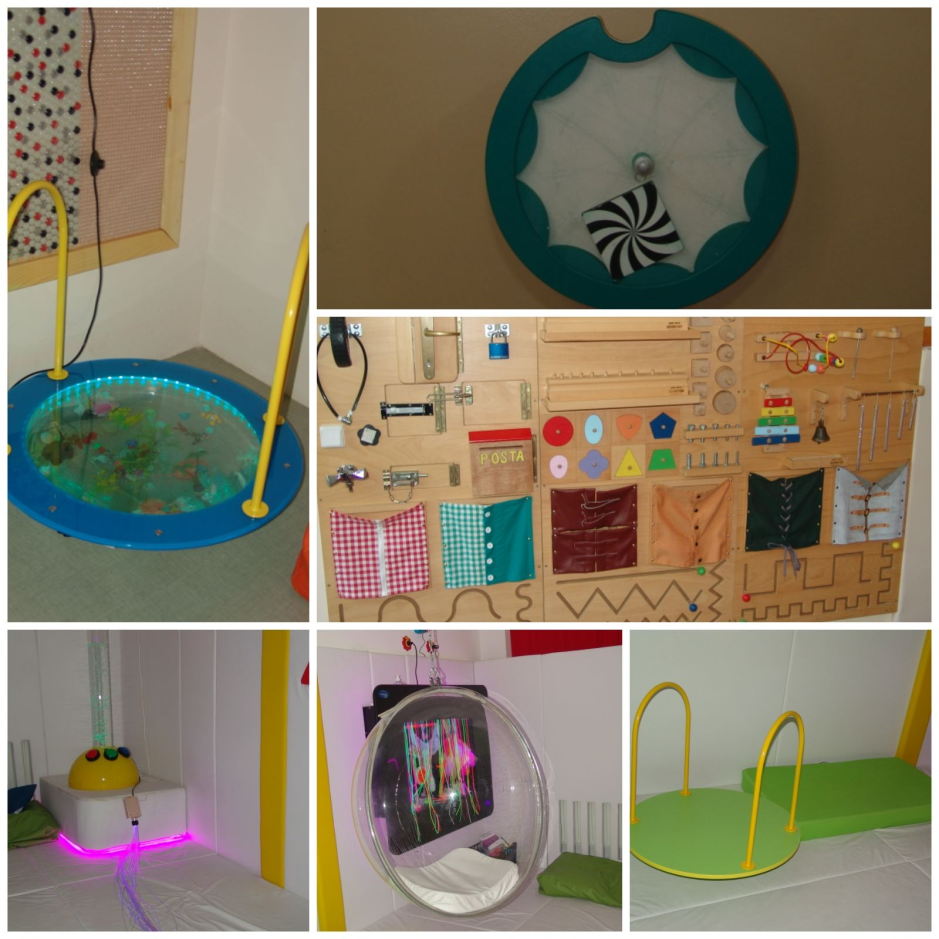 Циљ: Да дете уз асистивну технологију  постане што самосталније, да стекне знања и развије вештине.                                                                                                               Задатак: Процена, планирање, израда и обука за примену асистивне техннологије  према ИОП-у.Циљ: ученик развија вештине и компетенције према својим могућностимаЗадатак: развијање међупредметних компетенција у настави свих предметаЗадатак: вредновати област: Настава и учењеПодршкаПодршка ученикуЦиљ:Развијање самосвести о дечјим правима и њихова примена у свакодневном животуЗадатак:одржавање радионица, тематских изложби, читањеобавештења,учествовање у културно-уметничким активностима, обележавање важних датумаЗадатак: пружање помоћи и подршке новим ученицима у процесу адаптацијеЦиљ:да ученици помоћу АТ стекну  већи степен независности и самосталности у школи, кући,  слободном времену, спорту...Задатак:подршка ученицица са сметњама у развоју и инвалидитетом у обављању свакодневних задатака и активности уз помоћу AТ.Лични пратиоциЛични пратилац детета доступан је детету са инвалидитетом односно са сметњама у развоју,коме је потребна подршка за задовољавање основних потреба у свакодневном животу у области кретања,одржавања личне хигијене,храњења,облачења и комуникације са другима,под условом да је укључено у васпитно-образовну установу,односно школу,до краја редовног школовања,укључујући завршетак средње школе.Сврха ангажовања личног пратиоца је пружање детету одговарајуће индивидуалне подршке ради успостављања што већег нивоа самосталности.Право на личног пратиоца утврђује се на основу мишљења комисије Града надлежне за процену потреба за пружањем додатне образовне,здравствене или социјалне подршке детету односно ученику.Задатак: активности за превенцију и интервенцију на насиљеПодршка родитељуШкола као породицаДобра школа није само преношење знања – она је такође наставак васпитања које деца носе из породице.Дете велики део свог дана проводи у школи.То значи да, у сарадњи са родитељима, школа мора да пружи детету васпитање какво би имало и у породици. Само из сарадњи породице и квалитетног наставног кадра настаје васпитно-образовни систем који ће гарантовати најбоље за нашу децу. Зато је наша школа отворена за све сугестије. Кроз иновативан и технолошки савремен приступ, стварамо мрежу која повезује родитеље, ученике и наставнике.Циљ: развијање партнерског односа са родитељима у циљу што бољег напредовања дететаЗадатак: упознавање родитеља са радом школе и подршка у остваривању њиховох права и саветодавни рад са родитељима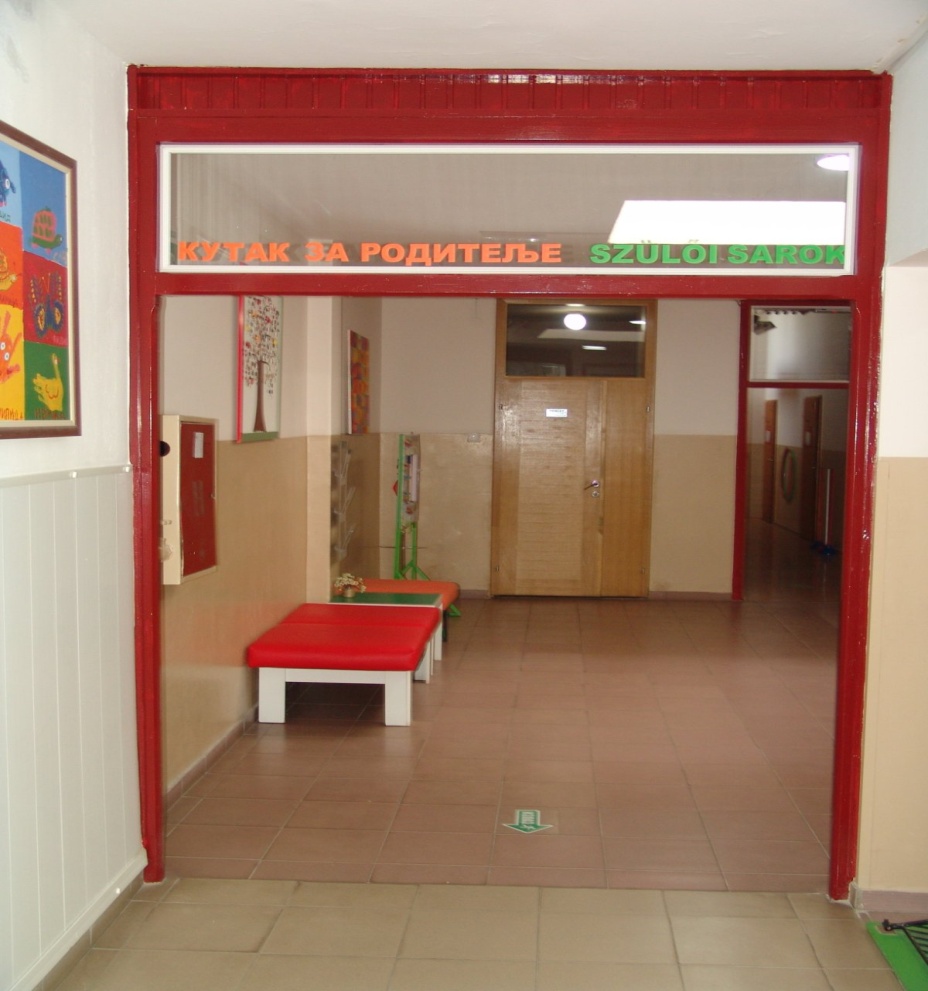 Подршка запосленомЦиљ: Укљученост свих запослених у систем сталног стручног усавршавања на пословима образовања и васпитањаЗадатак: Увођење нових запослених у начине и могућности стручног усавршавањаПодршка установиЗадатак:вредновати област: Програмирање, планирање и извештавањеОбласт Програмирање, планирање и извештавање дефинише активности и циљеве којима сепрописује шта ће се у школи догађати, тако да се суштински принципи и одлике једног образовногпредлога саопште у форми која ће бити подложна како критичкој анализи, тако и ефикасномпревођењу у праксу.Планирање и програмирање образовно-васпитног рада, рада органа, тела и тимова је у функцијиквалитетног, ефективног и ефикасног рада у школи. Усмерено је на развој и остваривање циљеваобразовања и васпитања, стандарда постигнућа/исхода наставним предметима и општихмеђупредметних и предметних компетенција.Програмирање образовно-васпитног рада jе у функциjи квалитетног радашколе. Циљ: Да се унапреди програмирање, планирање и извештавање, тако да буде у функцији ефективног и ефикасног рада, усмереног на остваривање циљева, исхода, стандарда и међупредметних компетенција. Задатак: осмишљавање активности за постизање циља.Циљ: развијање партнерског односа са установама и органима од значаја за напредак наше школеЗадатак: пружање додатне дефектолошке подршкеЗадатак: укључивање волонтера у рад школеЗадатак: обавештавање и информисање друштвене срединe Црвени крстЗадатак: подршка деци и родитељима кроз сарадњу са Црвеним крстомОИСШ „Др Светомир Бојанин“ преко школског тима медицинских сестара остварује сарадњу са Дечијим диспанзером, социјалним радником из школског диспанзера, Заводом за јавно здравље, Општом болницом Суботица, службом Хитне помоћи и наравно са општинском организацијом Црвени крст. Значајност сарадње са наведеним установама огледа се у помоћи ученицима и родитељима у виду донација одеће, обуће, хране као и других неопходних ствари, али исто тако у помоћи за редовно праћење развоја, здравственог стања и лечења ученика. Сарадњом са Црвеним крстом школа својим ученицима омогућава да оду на рекреативно-едукативни одмор за време летњег распуста у неко од одмаралишта црвеног крста у Србији, али такође и на море. Још један значајан вид наше сарадње јесу бесплатна предавања прилагођена ученицима основне и средње школе од стране младих волонтера Црвеног крста и патронажне сестре из дечијег диспанзера. У сарадњи са наведеним установама код наших ученика развијамо социјалне вештине, али исто тако и усвајање хигијенских навика, бригу о свом физичком и менталном здрављу, као и сопственој заштити и безбедности што представља јаку страну ОИСШ „Др Светомир Бојанин“Циљ: прилагођавање и испуњавање услова за добијање статуса ресурсног центраЗадатак: организовање активности везане за реализацију ресурсног центраЕкстерна подршка према масовним школамаОиСШ ,,Др Светомир Бојанин“ пружа екстерну додатну подршку ученицима из масивним школама, са два дефектолога ангажованих за обављање тих послова. Извршиоци послова су дефектолози и то један дипломирани дефектолог логопед и један дипломирани дефектолог реедукатор. На овај начи пружа се додатна дефектолошка подршка свој деци која похађају масовне школе, а имају било какав изазов у психомоторном односно говорно- језичком развоју. На основу захтева упућених на почетку школске године врши се одабир ученика за пружање додатне дефектолошке подршке. У ове сврхе користе се просторије школа која деца похађају, као и специјализовани кабинети у ОиСШ ,, Др Светомир Бојанин“.ЕтосОбласт Етос представља област у којој се дефинишу активности и циљеви усмерени ка позитивном утицају на квалитет климе и односа у школи и у окружењу, на подстицању заједништва, сарадње, осећаја припадности школи и окружењу, једнакости, правичности, партнерству.У свакој школи потребно је да се негује позитивна социјална клима, међусобна сарадња и уважавање, као и да се подстиче на толеранцију, узајамно уважавање, поштовање, сарадњу и бригу о другима. Међусобни односи морају бити без предрасуда у погледу социјалног статуса, вероисповести, националне и родне припадности.Школа треба да буде центар културних и спортских активности у локалној заједници, уз адекватну медијску промоцију школе, као и сарадњу са институцијама, како у локалној заједници, тако и са институцијама на територији града Београда и шире. Циљ: развијање и побољшавање међуљудских односа Задатак: вредновати област ЕТОСЗадатак: превенција и заштита од свих облика насиља, злостављања, занемаривања и дискриминацијеЗадатак: развијање позитивне атмосфере међу запосленима, организовање активности у виду дружењаРесурсни центарЦиљ: Примена асистивне технологије и помагала у подстицању осамостављивања детета и /или одрасле особе при обављању свакодневних животних активности, сналажења у социјалним ситуацијама, као и школовњу и раду.Задатак: Пружања стручне помоћи, вршење процене и одабира одговарајућих средстава и техника АТ. Подизање свести/информисање заједницеЦиљ: прилагођавање и испуњавање услова за добијање статуса ресурсног центраЗадатак: организовање активности везане за реализацију ресурсног центраЗадатак: Јачање компетенција запосленихДруга питања од значаја за развој школеМере унапређивања образовно-васпитног рада на основу анализе резултата ученикана завршном испитуЗавршни испит у ОШ се реализује према ИОП-у 2. Израђује се посебан тест за сваког ученика прилагођен његовим способностима. Вредновање  ИОП- а и унапређивање образовно-васпитног рада се врши континуирано током  школовања. Завршни испит у средњој школи прилагођен је способностима ученика и на основу анализе резултата планира се припрема ученика за полагање завршног испита.8.1.а   Мере унапређивања сарадње са послодавцима у сектору коме припадају образовни профили средње стручне школеМере унапређивања сарадње са послодавциматеже јачању везе између школе и будућег радног места како би се учврстиле стручне компетенције неопходне ефикасном укључивању у свет рада и обухватају следеће активности: сарадња са Националном службом за запошљавање, координација са привредним субјектима и локалном самоуправом, похађање практичне наставе и посете ученика привредним субјектима.Мере за унапређивање доступности одговарајућих облика подршке и разумнихприлагођавања и квалитета образовања и васпитања за децу и ученике којима јепотребна додатна подршкаСва деца и ученици се образују по плану и програму који је примерен њиховим могућностима и способностима. После опсервационог периода и индивидуализије пружање додатне подршке детету израђује ИОП2 за све ученике ОШ и сву децу у предшколском оделењу.У средњој школи тим наставника процењује ученике и после опсервационог периода доноси одлуку да ли ученици могу да прате предвиђени план и програм или су потребне мере индивидуализације и израде ИОП2.Мерепревенције насиља и повећања сарадње међу ученицима, наставницима иродитељимаМере превенције и сарадња планиране су превентивним активностима Тима за заштиту од дискриминације, насиља, злостављања и занемаривања. Активности су детаљно наведене у остваривању задаткапревенција и заштита од свих облика насиља, злостављања, занемаривања и дискриминацијеТим за заштиту ученика од насиља, злостављања, занемаривања и дискриминације израдио је Програм за заштиту ученика од насиља, злостављања и занемаривања и он је саставни део Школског програма.Програмом су јасно дефинисане превентивне и интервентне активности, као и кораци и процедуре у поступању и заштити ученика од насиља. Такође је дефинисано шта се сматра насиљем, као и које све врсте и облике обухвата.Мере превенције осипања ученикаАнализа броја уписане деце последњих година у Србији, показује да је све мање
ученика у свим школама, укључујући и школу,, Др. Светомир Бојанин,,Планирамо следеће мере ради превенције осипања ученика:Указивање на важност и значај образовања и упућивање на бенефите које образовање пружа квалитету живота човекаРедовна сарадња са родитељима ученика, инсистирање на јављању родитеља школи сваки пут када ученик изостане из школе; контрола изостајања ученика, праћење разлога изостајања и правовремено реаговање, уколико изостанци нису оправдани. Укључивање родитеља у рад школеИдентификовање ученика који нередовно долазе у школу и рад са њима – израда плана превенције раног напуштања школе (образац 8 по ИОП-у) појачан васпитни рад, индивидулни саветодавни радОрганизовање активности којима ће се боравак деце у школи учинити пријатним и безбедним (укључивање у рад секција, екскурзије, школских приредби, спортских активности...)Рад на јачању наставничких компетенција за индивидуализовану и диференцирану наставу,путем стручног усавршавања наставника,  ради оснаживања наставника за приближавање ученику и постизање позитивног ефекта на образовне исходе оне популације ученика који не долазе редовно у школуПружање помоћи породици у остваривању права на бесплатну ужину, трошкова превоза, обезбеђивању школског прибора, одеће, обуће...Помоћ ученицима у формирању хигијенских навика и  здравих стилова животаСарадња са локалном самоуправом  и Центром за социјални радДруге мере усмерене на достизање циљева образовања и васпитања који превазилазе садржај појединих наставних предмета        Достизање циљева образовања и васпитања поред садржаја у наставним предметима оствариваће се кроз ваннаставне активности, слободне наставне активности,  активности тимова, Дечијег савеза, Ученичког парламента, на ЧОС-у.План рада са посебним способностимаУченици са посебним способностима припремају се за спортска такмичења, учешће на рецитаторским смотрама, републичка такмичења из подручја рада којима припадају образовни профили који су заступљени у нашој школи.План припреме за завршне  испите заосновнушколуПлан припреме за завршне испите за средњушколуПлан укључивања школе у националне и међународне развојне пројектеНаша школа планира наставак сарадње са специјалним школама из Републике  Мађарске( Кечкемет , Печуј и Баја ), Бања Лука, са којима сарађује већ више година.План стручног усавршавања наставника, стручних сарадника и директораМере за увођење иновативних метода наставе, учења и оцењивања ученикаКонтинуирано праћење и имплементација  иновација у образовно- васпитни рад .У школи ће се организовати различити облици интерног стручног усавршавања који доприносе стицање нових знања и размени искустава и мишљења. План напредовања и стицања звања наставника и стручних сарадникаНаставник, васпитач и стручни сарадник може током рада и професионалног развоја да напредује стицањем звања: педагошки саветник, самостални педагошки саветник, виши педагошки саветник и високи педагошки саветник. Напредовање и стицање звања остварује се под условима и по поступку утврђеним  Правилником о сталном стручном усавршавању и напредовању у звањанаставника, васпитача и стручних сарадника. Задатак установе је да континуирано прати професионални  развој и обезбеди све услове даљег напредовања.План укључивања родитеља, односно другог законског заступника у рад школеУкључивање родитеља и сараднички однос породице и школе развијаће се кроз следеће активности:учешће родитеља у  Савету родитеља и у раду тимова у школи;учешће родитеље у изради ИОП-а;организовање предавања на теме које су од значаја за родитеља;организовање предавања родитељ-родитељима( родитељ едукатор другим родитељима, размена искустава);укључивање родитеља у рад   Дечијег савеза;заједнички родитељски састанци на актуелне теме( нпр. упис у средњу школу, организација излета)План сарадње и умрежавања са другим школама и установама  Школа сарађује са Заједницом специјалних школаи сродним школама, основним  и средњим школама из Суботице и околине, предшколским установама.Континуирана сарадња школе остварује се и са Школском управом Сомбор, локалном самоуправом, установама социјалне и здравствене заштите, организацијама и удружењима које се баве особама са сметњама у развоју и инвалидитетом.У реализацији практичне наставе ученика средње школе, школа сарађује са привредним организацијама.Друга питања од значаја за развој школеКонтинуирано праћење иновација и њихова имплементација у изради дидактичког материјала и асестивних технолпгија које се користе у свакодневном раду са децом и ученицимаКонтинуирани рад на промовисању дефицитарне струке свих профилаРад на подизању нивоа свести локалне и шире заједнице о проблемима са којима се сусрећу деца, ученици и одрасли са сметњама у развоју и инвалидитетом , са посебним акцентом на изазови са којима се ова категорија сусреће у свакодневном функционисањуАктивности на праћењу остваривања развојног плана школеПраћење остваривања Развојног плана школе вршиће се плански, систематски и континуирано, а одвијаће се кроз:-састанке Стручног актива за развојно планирање-седнице Наставничког већа-праћење постигнућа ученика-праћење реализације планова и програма-сарадњу са родитељима, односно другим законским заступницима ученика-сарадњу са локалном заједницом-самоевалуацију сваког члана школског тима-евалуацију реализације Акционог плана за текућу школску годину.У  Суботици, 12.09.2022..године                   Директор                                                              Председник школског одбора		                       	       МП.	    Миодраг Станков                                                                   Саша ГраворацРедни бројСтавка или темаАктивностиДатум извршењаАктивност спроводи1.УпознавањеУпознавање са учеником који се уписује у нашу школуЈун, август, током школске годинеСтручна службаТим за прилагођавања ученика на нову средину2.Упознавање простораВођени обилазак школског простораЈун, август, током школске годинеСтручна служба3.Упознавање са карактеристикама и начином функционисања ученика Упознавање будућих одељенских старешина и предметних наставника са   карактеристикама и начином функционисања ученикаЈун, августДосадашњи одељенски старешина, стручна служба4.Прилагођавање школског простораОтклањање баријера (прилагођавање школског простора)Септембар или током школске годинеВесна Рашета5.Ваннаставне активностиУпознавање са другим ученицима  кроз ваннаставне активностиСептембар,током школске годинеОдељенски старешина, Дечји савез6.ИОПИзрада ИОП-аКрај I кварталаОдељенски старешина, Тим за ИОП7.Адаптација Праћење адаптације ученика на нову срединуПочетак и током школске годинеОдељенске старешине, стручна служба8.ТранзицијаУпознавање ученика четвртог разреда са предметним наставницимаIV кварталОдељенске старешине, предметни наставници9.ТранзицијаУпознавање ученика осмог разреда са наставницима који предају у средњој школиIV кварталОдељенске старешине, наставници из средње школеРедни бројСтавка или темаАктивностиДатум извршењаАктивност спроводи1.Прилагођавање услова у погледу квалитета рада установеУпознавање и информисање запослених у установи о начину функционисања Ресурсног центраТоком :школске 2022/23 год.- Тим за имплементацију Ресурсног центра у оквир установе- Сви запослени2.Прилагођавање услова у погледу опремљености установеЕдукација запослених и опремање установе у складу са потребама Ресурсног центраТоком :школске 2023/24 год.- Тим за имплементацију Ресурсног центра у оквир установе- Сви запослени3.Прилагођавање услова у погледу људских ресурсаПримена стечених знања и практичан рад у условима рада у Ресурсном центруТоком :школске 2024/25 год.- Тим за имплементацију Ресурсног центра у оквир установе- Сви запослениРедни бројСтавка или темаАктивностиДатум извршењаАктивност спроводи1.Израда плана стручног усавршавања запосленихПрикупљање личних планова стручног усавршавања запослених и анализа могућности и потреба са директором школеСваког септембра месеца:2022. год;2023. год;2024. год;Тим за професионални развој2.Сарадња и размена искустава са колегама и запосленима из других школа и институцијаОдлазак на стручне активе, скупове и предавања и организовање сусрета у нашој школиТоком школске 2022/2023.2023/2024.2024/2025.Тим за професионални развој3.Јачање стручних компетенција и међуљудских односаПланирање и организовање стручних путовањаТоком школске2022/2023.2023/2024.2024/2025.Тим за професионални развој и Тим билдингРедни бројСтавка или темаАктивностиДатум извршењаАктивност спроводи1.Тема је:укључивање нових запосленихПријем нових запослених и упознавање са радним задацима, обавезама, формуларима и са службеним токовима токовимаДолазку у установу и континуирано2022/20232023/20242024/2025ТИМ2.Тема је:укључивање нових запосленихУпознавање са школском педагошким документацијомПо пријему иконтинуирано2022/20232023/20242024/2025стручна служба иЧанковић И.3.Тема је:укључивање нових запосленихУпознавање са ес-дневникомПо пријему иконтинуирано2022/20232023/20242024/2025Којић Р.Тимотијевић И.4.Тема је:укључивање нових запосленихУпознавање са карактеристикама ученика којима предаје нови запослениПо пријему иконтинуирано2022/20232023/20242024/2025ТИМ и разредне старешине5.Тема је:укључивање нових запосленихПраћење адаптацијеконтинуирано2022/20232023/20242024/2025ТИМРедни бројСтавка или темаАктивностиДатум извршењаАктивност спроводи1.Информисање и едукација запослених о законским актима, мерама заштите деце и давање неопходних инструкција и информација.Саветовање, консултације, едукације.Септембар - октобар
2023/2024,
2024/2025.Тим за заштиту од дискриминације, насиља, злостављања и занемаривања.2.Сарадња са локалним установама (ЦСР, МУП), саветовалиштима, као и сарадња са родитељима у циљу превенције насиља.Предавања, трибине, саветовања, едукације.Током школске 2022/2023,
2023/2024,
2024/2025.Тим за заштиту од дискриминације, насиља, злостављања и занемаривања.3.Развијање и подстицање здравих стилова и начина живота ученика.Радионице о превентивним мерама заштите здравља за ученике.Март – мај2022/2023,
2023/2024,
2024/2025.Тим за заштиту од дискриминације, насиља, злостављања и занемаривања.Редни бројСтавка или темаАктивностиДатум извршењаАктивност спроводи1.Сарадња са Тимом за заштиту од дискриминације, насиља, злостављања и занемаривања, медицинским сестрама, стручном службом.Чланство у овим тимовима, присуствовање састанцима, договорима и дискусијама о темама које се су од значаја за Тим.2022/2023.
2023/2024.
2024/2025.Међутимска сарадња.2..Активности превентивног деловања и сузбијања злоупотребе и прекомерног коришћења дигиталних уређаја.Радионице, интерактивна предавања, гледање видео материјала, презентација и квиз знања.2023/2024.Тим за превенцију болести зависности, разредне старешине.3.Активности превентивног деловања на савесно и одговорну конзумацију хране и пића.Радионице, интерактивна предавања, гледање видео материјала, презентација и квиз знања.2024/2025.Тим за превенцију болести зависности, разредне старешине.4.Штетност алкохола и дуванаРадионице, интерактивна предавања, гледање видео материјала, презентација и квиз знања.2024/2025.Тим за превенцију болести зависности, разредне старешине.Редни бројСтавка или темаАктивностиДатум извршењаАктивност спроводи1.Писање актуелних пројеката и праћење реализације истих након добијених средставаПраћење објављивања конкурса, аплицирање на сваки објављени конкурс у складу са потребама школе , активности у вези реализације пројекатаТоком  школске 2022/2023 годинеЧланови пројектног тима2.Реализација пројеката за које су средства обезбеђена Координација са локалним , покрајинским или републичким службама које су одобриле средства и остале активности у вези реализације пројектаТоком  школске 2022/2023ГодинеВођа тима за пројекте3.Писање актуелних пројеката и праћење реализације истих након добијених средставаПраћење објављивања конкурса, аплицирање на сваки објављени конкурс у складу са потребама школе , активности у вези реализације пројекатаТоком  школске 2023/2024ГодинеЧланови пројектног тима4.Реализација пројеката за које су средства обезбеђена Координација са локалним , покрајинским или републичким службама које су одобриле средства и остале активности у вези реализације пројектаТоком  школске 2023/2024ГодинеВођа тима за пројекте5.Писање актуелних пројеката и праћење реализације истих након добијених средставаПраћење објављивања конкурса, аплицирање на сваки објављени конкурс у складу са потребама школе , активности у вези реализације пројекатаТоком школске 2024/2025годинеЧланови пројектног тима6.Реализација пројеката за које су средства обезбеђена Координација са локалним , покрајинским или републичким службама које су одобриле средства и остале активности у вези реализације пројектаТоком  школске 2024/2025ГодинеВођа тима за пројектеРедни бројСтавка или темаАктивностиДатум извршењаАктивност спроводи1.Одржавање постојеће дигиталне инфраструктуре- Рад на обједињеној бази података и њено проширивње.- Имплементација нове опреме и дигиталних ресурса.- Константно јачање дигиталних компетенција наставника.2022/232023/242024/25Тим за техничку подршку2.Имплментација техничких средстава у активности других тимова- Кооперација тима за техничку подршку са другом тимовима са циљем што бољег реализовања различитих догађаја.2023/24Тим за техничку подршку3.Додатно опремања школе савременим наставним средтвима- Набавка, инсталирање и монтажа нових наставних и помоћних средстава у учионице и кабинете.2024/25Тим за техничку подршкуРедни бр.Ставка или темаАктивностиДатумизвршењаАктивност спроводи1.Упознавање нових ученика, њихових индивидуалних карактеристика и могућностиОпсервација, дијагностика и процена на настави и индивидуалним третманимаСептембар 2022/232023/242024/25Одељенске старешине, наставници у индивидуалном третману2.Вредновање ИОПа из првог полугодишта за старе ученике и израда индивидуализације за нове ученикеИспуњавање образацаКрај септембра, почетак октобра 2022/232023/242024/25Одељенске старешине, чланови Тима за дете3. Транзициони састанак за средњу школу и за децу првог разреда ОШОрганизација састанакаПочетак новембра2022/232023/242024/25Чланови тима за ИОП и наставници из бивших 8. , средње школе, првих разреда и васпитача4.Захтев за ИОП за нове предшколце и ученикеПисмена сагласност родитеља за израду ИОПаОктобар2022/232023/242024/25Родитељ/законски заступник5.Упућивање захтева СТИО за нову деци и формирање тима за детеОктобар2022/232023/242024/25Одељенски старешина , васпитач6.Одобравање захтева од стране директора школеОктобар2022/232023/242024/25Директор7.Израда педагошког профила и ИОПа за децу и ученике Попуњавање формулара, сваки ИОП мора да садржи образовни и васпитни деоОктобар2022/232023/242024/25Одељенски старешина, чланови тима за дете и родитељ9.Вредновање ИОПа за прво полугодиште и израда ИОПа за друго полугодиштеПопуњавање формулара Фебруар/март2022/232023/242024/25Одељенски старешина и чланови Тима за дете са родитељем 10.Вредновање ИОПа за трећи квартал и израда ИОПа за четврти квартал за 1. РазредеПопуњавање формулара Април/мај2022/232023/242024/25Одељенски старешина и чланови Тима за дете са родитељем Редни бројСтавка или темаАктивностиДатум извршењаАктивност спроводи1.Процена, планирање и имплементацију асистивне технологијеВршења процене адекватне врсте и типа асистивне технологије, стручног саветовања и подршке приликом избора, набавке и примене асистивне технологије за дете, ученика за кога је утврђена потреба за додатном подршком.На почетку школске године:2022/232023/242024/25.Тимза АТОдељенски старешинаРодитељ ИОП тимСарадник за израду дидактичких средстава и помагала.2.Детектовање и прикупљање  потреба за помоћним средствима у раду са ученицима. Набавкановихсредставаускладусаизраженимпотребама и могућностима школе.ИнтервјуУпитнициПисање пројекатаТоком 2022/232023/242024/25. школ.год.Тимза АТДиректоршколеТимзаписањепројеката3.Израда средстава алтернативне комуникације прилагођених индивидуалним потребама ученикаОпсервацијаИнтервјуПланирање и израдаТоком 2022/232023/242024/25. школ.год.Тимза АТСарадник за израду дидактичких средстава и помагала. РазреднистарешинаРодитељ3. Прикупљање повратних информација да ли је  средство АТ коришћено и да ли задовољава потребе ученика и наставникаИнтервјуУпитнициТоком 2022/232023/242024/25. школ.год.Тимза АТ,Тимзаприлагођавањеучениканановусредину. РазреднистарешинаРодитељ 4.Праћење новина на пољу асистивне технологијеУчешћенаконференцијама, похађањесеминара/вебинара и праћењестручнелитературеизобластиасистивние технологијеТоком 2022/232023/242024/25. школ.год.Тимза АТ, наставници школе...5.Упознавање наставника са новим средствима асистивне технологије које је набавила школаПрезентацијаДемонстрацијаТоком 2022/232023/242024/25. школ.год.Тимза АТ Сарадник за израду дидактичких средстава и помагалаРедни бројСтавка или темаАктивностиДатум извршењаАктивност спроводи1.Јачање и оснаживање наставника за развој међупредметних компетенција и предузетништваПредавање за наставникеПочетак школске2022/2023.2023/2024.2024/2025.годинеТим за развој међупредметних компетенција и предузетништва 2.Развијање међупредметних компетенција и предузетништва код ученика Наставни часРадионицаТоком школске 2022/2023.2023/2024.2024/2025.годинеНаставници3.Промоција предузетништваРадионице за ученике Током школске 2022/2023.2023/2024.2024/2025.годинеТим за развој међупредметних компетенција и предузетништва,НаставнициРедни бр.Ставка или темаАктивностиДатум извршењаАктивност спроводи1.Израда плана рада Тима за самовредновање за нову школску годинуЈедна од кључних области квалитета коју је Тим за самовредновање вредновао у току школске 2024/2025 је област Етос.На састанку се даје предлог  плана за област вредновања Настава и учење.Септембар 2024.Координатор тима,Тим за самовредновање2.Организација и спровођење истраживања-подела упитника  -прикупљање попуњених упитника-прегледање документације-попуњавање чек листиДецембар 2024.Јануар - фебруар2025.Тим за самовредновање3.Обрада података њихова анализа Састанак Тима за самовредновањеФебруар – март 2025.Тим за самовредновање4.Самовредновање области као целине,израда акционог плана за школску 2024/2025 иписање извештајаСастанак Тима за самовредновањеАприл-јун 2025.Тим за самовредновање, координатор Тима5.Упознавање Наставничког већа са добијеним резултатимаНаступ на Наставничком већуЈун 2025.Координатор Тима за самовредновањеРедни бројСтавка или темаАктивностиДатум извршењаАктивност спроводи    1.Упознавање са дечјим правимаДечја недеља,Дан дечјих права,свакодневне активности2022/2023.2023/2024.2024/2025.Дечји савез,наставници,волонтери    2.Право на образовање по мери детета и развијање способности и таленатаПриредбе, изложбе, радионице2022/2023.2023/2024.2024/2025.Дечји савез, наставници    3.Доступност , прилагођеност и примена информација о активностима у школи и широј заједнициПлакати, обавештења, панои на матерњем језику2022/2023.2023/2024.2024/2025.Дечји савез, сарадник за израду дидактичких средстава, наставници, волонтери    4.Право на слободно време, игру и учествовање у културним и уметничким активностимаПриредбе, посете, заједничка дружења с вршњацима из школе и изван ње2022/2023.2023/2024.2024/2025.Дечји савез, наставници, вршњаци из масовних школа, волонтери    5.Право на културу, језик и веруДан националних мањина, обележавање верских празника2022/2023.2023/2024.2024/2025.Дечји савез, наставници, пријатељи школе, волонтери    6.Право на једнако третирање и укључивање у ширу друштвену заједницуОбележавање важних датума за децу са сметњама у развоју:Дан особа са инвалидитетом, Дан особа са Дауновим синдромом, Дан аутизма2022/2023.2023/2024.2024/2025.Дечји савез, наставници, тим за маркетинг, МЗ,,Центар3“   7.Развијање здравих стилова животаИзложбе, предавања, радионице на здравствене и еколошке теме, спортске активности2022/2023.2023/2024.2024/2025.Дечји савез, медицинске сестре, наставници, волонтери   8.Могућност дружења са родитељима, укључивање родитеља у живот и рад школеРадионице, приредбе, излети, дружења.2022/2023.2023/2024.2024/2025.Дечји савез, наставници, родитељи   9.Ваннаставне активности током лета  Летњи програм2022/2023.2023/2024.2024/2025.Наставници, родитељи, вршњациРедни бројСтавка или темаАктивностиДатум извршењаАктивност спроводиУпознавањеУпознавање са учеником који се уписује у нашу школуЈун, август, током школске годинеСтручна службаУпознавање са карактеристикама и начином функционисања ученикаУпознавање будућих одељенских старешина и предметних наставника са   карактеристикама и начином функционисања ученикаЈун, августОдељенски старешина, стручна службаИОПИзрада ИОП-аКрај I кварталаТим за пружање додатне подршке ученикуАдаптација Праћење адаптације ученика на нову срединуТоком школске годинеОдељенске старешине, стручна службаТранзиција из предшколског у 1. разредПосета предшколаца часовима првог разредаIV кварталВаспитачи, одељењске старешинеТранзиција из првог у други циклус образовањаУпознавање ученика 4. разреда са предметним наставницимаIV кварталОдељенске старешине, предметни наставнициТранзиција из основне у средњу школуУпознавање ученика осмог разреда са наставницима који предају у средњој школиIV кварталОдељењске старешине, наставници из средње школеРедни бројСтавка или темаАктивностиДатум извршењаАктивност спроводи1.Детектовање физичких и комуникацијских баријера и планирање њиховог отклањањаИнтервјуОпсервацијаТоком 2022/232023/242025/26. школ.год.Тимза АТ,РазреднистарешинаСтручни сарадници Родитељ2.Адаптација простора и школског инвентара у складу са индивидуалним потребама ученикаОпсервацијаИнтервјуРадови.Током 2022/232023/242025/26. школ.год.Тим за АТДиректор школеТим за писање пројекатаМајстор3. Израда адаптираних материјала за рад са ученицима , њихово чување и издавањеИнтервјусанаставницимаПланирање и израдаПрезентацијаТоком 2022/232023/242025/26. школ.год.Тим за АТСарадник за израду дидактичких средстава и помагала4.Подршка и саветодавни рад  колегамаРазговор после којег доносимо одлуку о потребном средству, како га израдити, користити...Током 2022/232023/242025/26. школ.год.Тимза АТ,РазреднистарешинаРедни бројСтавка или темаАктивностиДатум извршењаАктивност спроводи1.Подршкадетету/ученикуЕвидентирање ученика(корисника услуге) и њихових личних пратилаца(вршилаца послова)Током школске године2022/2023.2023/2024.2024/2025.-Ивана Чанковић-Харгита Плетл-Одељенске старешине2.Подршкадетету/ученикуПрикупљање документације:-Потврде/или уговори о радном ангажману личних пратилаца у нашој школи,издате од пружаоца услуге-Интерни школски документи и споразуми,потписани са нашом установомТоком школске године2022/2023.2023/2024.2024/2025.-Ивана Чанковић3.Подршкадетету/ученикуСарадња са пружаоцем услуге:-Упознавање са начином рада, акредитација програмских активности/обука,уговори,текућа питањаТоком школске године2022/2023.2023/2024.2024/2025.-Ивана Чанковић4.Подршкадетету/ученикуКонтинуирана комуникација са личним пратиоцима (правила понашања у школи,ток радног ангажмана,утисци,дилеме,сугестије,текућа питања)Током школске године2022/2023.2023/2024.2024/2025.-Ивана Чанковић-Харгита Плетл-Одељенске старешине5.Подршкадетету/ученикуУпознавање Наставничког већа са радом личних пратилаца у нашој школиПо завршеном полугодишту/школској години2022/2023.2023/2024.2024/2025.-Ивана Чанковић6.Подршкадетету/ученикуИнформисање свих заинтересованих о начину остваривања права на коришћење услуге личног пратиоцаПо потреби-Ивана ЧанковићРедни бројСтавка или темаАктивностиДатум извршењаАктивност спроводи1.Израда плана превентивних и интервентних  активности за школскe 2022-2025.Све активности усмерене на превенцију и интервенцију на насиље у васпитно - образовној установи.Током септембра
2022/2023
2023/2024
2024/2025Тим за заштиту од дискриминације, насиља, злостављања и занемаривања.2.Развијање и подстицање метода правилног понашања код ученика.Укључивање школског психолога и специјалног педагога у часове разредног старешинства.Током школске  2022/2023
2023/2024
2024/2025Тим за заштиту од дискриминације, насиља, злостављања и занемаривања. психолог, спец.педагог.3.Превентивне и интервентне активности свих облика друштвено неприхватљивог понашања (лоше навике, алкохолизам, наркоманија, крађа, скитња).Радионице, саветовања, предавања, едукативни филмови .Током школске 2022/2023
2023/2024
2024/2025
Тим за заштиту од дискриминације, насиља, злостављања и занемаривања.Редни бројСтавка или темаАктивностиДатум извршењаАктивност спроводи1.Пружање подршке новим запосленимаУпознавање и информисање нових запослених са начином вођења порфолија и личног плана, могућностима личног развоја и напредовањаСваког септембра месеца:2022. год;2023. год;2024. год;и по потребиТим за професионални развојРедни бр.Ставка или темаАктивностиДатум извршењаАктивност спроводи1.Израда акционог плана за школску 2022/2023, праћење и извештавање о реализацији- договор око реализације истраживањаЈедна од кључних области квалитета коју је Тим за самовредновање вредновао у току школске 2021/2022 је област Организација рада, управљање људским и материјалним ресурсима.Након вредновања ове области дат је и предлог за акциони план.На састанку се даје предлог  плана за област вредновања Програмирање, планирање и извештавањеСептембар школске 2022/2023.Координатор тима,Тим за самовредновање2. Организација и спровођење истраживања- прегледање школске документације (подела и попуњавање чек листи) -анализа чек-листи и подела упитника  -прикупљање попуњених упитникаоктобар 2022.новембар 2022.јануар - фебруар2023.Тим за самовредновање3. Обрада података њихова анализа- састанак ТимаФебруар-март2023.Тим за самовредновање4.Самовредновање области као целине, израда акционог плана за школску 2023/2024 и писање извештаја- састанак ТимаАприл-мај 2023.Тим за самовредновање, координаторРедни бројСтавка или темаАктивностиДатум извршењаАктивност спроводи1Прикупљање захтеваПрикупљање приспелих захтева за додатном дефектолошком подршком за шк.2022/23.Септембар 2022.2023.2024.Сви чланови  тима2Анализа захтева 1Анализа приспелих захтева за додатном дефектолошком подршком за шк.2020/21.Септембар 2022.2023.2024.Сви чланови  тима3Подела задужењаНа основу приспелих захтева подела задужења у оквиру тима.Септембар 2022.2023.2024.Сви чланови  тима4Директан рад Пружање додатне дефектолошке подршке ученицима.Октобар2022.2023.2024.Новембар2022.2023.2024.Децембар2022.2023.2024.Драгана Стојковић
Весна Новић5Анализа радаАнализа рада и успеха у току првог полугодиштаДецембар2022.2023.2024.Сви чланови тима6Анализа захтева 2Анализа приспелих захтева за додатном дефектолошком подршком на крају3. КварталаАприл 2023.2024.2025.Сви чланови тима7Директан радПружање додатне дефектолошке подршке ученицима.Фебруар- Јун 2023.2024.2025Весна Новић
Драгана Стојковић8Анализа рада Анализа рада тима на крају 2.полугодиштаЈун 2023.2024.2025.Сви чланови тима9ИзвештавањеИзрада и подношење завршног извештаја на крају школске годинеЈун 2023.2024.2025.Борис ЖивковРедни бројСтавка или темаАктивностиДатум извршењаАктивност спроводи1.Промовисање потребе за волонтирањем у нашој школиОбилазци средњих школа,  рекламирање преко медија и друштвених мрежа, промовисање кроз разне радионице и школске активностиШколска 2022/2023. Година- Тим за волонтере- Дечији савез- Тим за школски маркетинг- Продужени боравак2.Обука волонтераОбавезно одслушано предавање везано за децу са сметњама у развоју;Упознавање волонтера са школским простором, децом и запосленима школе;Школска 2023/2024. Година- Тим за волонтере - Дечији савез- Медицинско особље3.Волонтирање као подршкаСарадња са наставним кадром и децом из продуженог боравка и предшколског;Сарадња и подршка родитељима;Школска 2024/2025. Година- Тим за волонтере- Наставници продуженог боравка и предшколских одељења;Редни бројСтавка или темаАктивностиДатум извршењаАктивност спроводи1.Дефинисање кључних тачака Дефинисане кључних тачака у промовисању Установе и услуга које она пружа.Септембар 2022.Сви чланови тима2.Подела задужењаПодела задужења у оквиру тима. Сарадња са медијима и вођење интернет страница школе.Септембар 2022.Сви чланови тима3.Промоција школеПромовисање школе у сврху скидања стигматизације специјалне школе и већег отварања према грађанствуШколска
2022/23.
2023/24.
2024/25.Сви чланови тима4.Промоција услугаПромовисање услуга које школа као установа нуди Школска2022/23.2023/24.2024/25.Сви чланови тима5.Обележавање битних датумаОбележавање битних датума кроз радионице, сарадњу са медијима, трибине и мултимедијалне садржаје.Школска
2022/23.
2023/24.
2024/25.Сви чланови тима6.Скретање пажње на тему деце са инвалидитетом.Радионице, трибине, округли столови, вежбе у социјалном пољуШколска
2022/23.
2023/24.
2024/25.Сви чланови тима7.Промоција струкеПромовисање специјалне едукације и рехабилитације најширој популацију у локалној заједници.Школска
2022/23.
2023/24.
2024/25.Сви чланови тима8.Састанци и АнализеАнализе оствареног и планираног.Школска
2022/23.
2023/24.
2024/25.Сви чланови тимаРедни бројСтавка или темаАктивностиДатум извршењаАктивност спроводи1.ДонацијеРазврставањедобијених ствари иподела ученицима2022/20232023/20242024/2025Волонтери ЦКи члановишколског тима2.Едукација и обележавање важних датумаПредавања којаобухватају радионицеи едукативне филмове2022/20232023/20242024/2025Волонтери ЦКи члановишколског тима3.Акција“Солидарност наделу”Сакупљање новца2022/20232023/20242024/2025Волонтери ЦКи члановишколског тима4.Ликовни конкурсИзрада и прикупљање ликовних радова ученика2022/20232023/20242024/2025Разредне старешине, чланови школског тима и волонтери ЦКРедни бројСтавка или темаАктивностиДатум извршењаАктивност спроводи1.Наставак и јачање сарадње са другим јавним установама-Дефинисање нових услова сарадње и оквира рада са другим јавним установама -Реализација договорених активности-Током :школске 2022/23год.-Током :школске 2023/242024/25 год.- Тим за имплементацију Ресурсног центра у оквир установе2.Сарадња са другим Ресурсним центрима и школама за образовање деце са сметњама у развоју и инвалидитетомРазмена искустава и информација са другим Ресурсним центрима и школама у виду стручних скупова, семинара, округлих столова, ...Током :школске 2022/232023/242024/25 год.- Тим за имплементацију Ресурсног центра у оквир установе3.Пружање стручне помоћи родитељима,  васпитачима, наставницима, стручним сарадницима и директорима других јавних установа-Континуирано организовање саветодавног и инструктивног рада са васпитачима, наставницима, стручним сарадницима и директорима других јавних установа -Посебан акценат на рад са родитељима у виду разговора (саветодавног и инструктивног), индивидуалног и групног карактераТоком :школске 2022/232023/242024/25 год.- Тим за имплементацију Ресурсног центра у оквир установе-Стручна служба школе-Дефектолози свих профила4.Подршка деци и одраслима са сметњама у развоју и инвалидитетом у виду  уступања асистивних технологија и обука у њиховом коришћењу-Одабир и набавка нових асистивних технологија у виду задовољења потреба корисника-Едукација и обука корисника асистивних технологија о начину употребе истих-Током :школске 2022/23год.-Током :школске 2023/242024/25 год.- Тим за имплементацију Ресурсног центра у оквир установе-Тим за асистивну технологијуРедни бројСтавка или темаАктивностиДатум извршењаАктивност спроводи1.Израда плана рада Тима за самовредновање за нову школску годинуЈедна од кључних области квалитета коју је Тим за самовредновање вредновао у току школске 2022/2023. је област Програмирање, планирање и извештавањеНа састанку се даје предлог  плана за област вредновања ЕтосСептембар 2023.Координатор тима2.Организација и спровођење истраживања-подела упитника  -прикупљање попуњених упитника-прегледање документације-попуњавање чек листиДецембар 2023.Јануар - фебруар2024.Тим за самовредновање3.Обрада података њихова анализа Састанак Тима за самовредновањеФебруар – март 2024.Тим за самовредновање4.Самовредновање области као целине,израда акционог плана за школску 2023/2024. иписање извештајаСастанак Тима за самовредновањеАприл-јун 2024.Тим за самовредновање, координатор Тима5.Упознавање Наставничког већа са добијеним резултатимаНаступ на Наставничком већуЈун 2024.Координатор Тима за самовредновањеРедни бројСтавка или темаАктивностиДатум извршењаАктивност спроводи1.Јачање међуљудских односа и неговање пријатне атмосфере у школи и породици.Едукација ученика како да успоставе и одржавају функционалне односе.Фебруар- март 2022/2023
2023/2024
2024/2025
Тим за заштиту од дискриминације, насиља, злостављања и занемаривања, стручна служба (педагог, психолог).2.Подстицање запослених на међусобну сарадњу, јачање сарадње родитеља и наставника, као и јачање породичних односа код ученика. Укључивање родитеља у школске активности, заједничке активности запослених, саветодавни рад заједно са родитељем и учеником.Септембар – октобар 2022/2023
2023/2024
2024/2025Тим за заштиту од дискриминације, насиља, злостављања и занемаривања, родитељи, наставници.3.Неговање пријатне атмосфере у школи. Учестовавање у хуманитарним акцијама, развијање емпатије и солидарности код ученика.Децембар – фебруар 2022/2023
2023/2024
2024/2025Тим за заштиту од дискриминације, насиља, злостављања и занемаривања, Дечји савез, Ученички парламент.Редни број:Ставка или тема:Активности:Датум извршења:Активност спроводи:1.Унапређивање сарадње и међуљудских односаДружење уз музику (тематска дружења: српско вече, италијанско вече, руско вече, шпанско вече,грчко вечеТоком школске године: 2022/20232023/20242024/2025Тим БилдингСви запослени2.Јачање тимског духа и развијање осећаја припадности тимуСпортске активности :Фитнес за запослене Одбојка на крају школске годинеТоком школске године:2022/20232023/20242024/2025Тим Билдинг,сви запослени,фитнес инструктор Слађана Радуловић 3.Стварање позитивне психологије у колективуОбрада тема: Асертивна комуникација;Ширење позитивне енергије и   лепих мисли,:Како до бољих међуљудских односа у колективуТоком школске године:2022/20232023/20242024/2025.Вероучитељи и стручна служба4.Упознавање колега ван оквира школе, нови доживљаји и стварање заједничких успоменаЕкскурзијеТоком школске године:2022/20232023/20242024/2025Тим Билдинг Сви запослениРедни бројСтавка или темаАктивностиДатум извршењаАктивност спроводи1.Припрема за рад ресурсног центраИзрада презентација, средсатава асистивне технологије ради каснијег презентовања другим установама, родитељима, особама са сметњама и тешкоћама у развоју. Током 2022/23школ.год.Тимза АТ2.Пружања стручне помоћи и подршке васпитачима, наставницима, стручним сарадницима и директорима у другим јавним установамаи „специјалним школама“Коришћењу асистивне технологије, прилагођавања стратегија учења, дидактичког материјала и учила , прилагођавања окружења у складу са потребама детета, ученика и одраслог;Током 2023/242024/25. школ.год.Тим за АТСарадник за израду дидактичких средстава и помагалаИОП тимНаставници у индивидуалном третману3. Вршења процене адекватне врсте и типа асистивне технологије, стручног саветовања и подршке приликом избора, набавке и примене асистивне технологије за дете, ученика или одраслогПрикупљање података о детету, средини. Током 2023/242024/25. школ.год.Тимза АТНаставници у индивидуалном третмануСарадник за израду дидактичких средстава и помагала4.Издавање/изнајмљивање АТОбезбеђивања одржавања и уступања асистивне технологије деци, ученицима и одраслима на коришћењеТоком 2023/242024/25. школ.год.Тимза АТ Сарадник за израду дидактичких средстава и помагалаРедни бројСтавка или темаАктивностиДатум извршењаАктивност спроводи1.Имплементација Ресурсног центра у оквиру школе и његово успостављањеПружање стручне помоћи деци, ученицима и одраслима којима је због сметњи у развоју и инвалидитета, специфичних тешкоћа у учењу, социјалне ускраћености, ризика од раног напуштања школовања и осталих осетљивих група потребна додатна подршка за инклузивно васпитање и образовање у другим установамаТоком :школске 2022/232023/242024/25 год.- Тим за имплементацију Ресурсног центра у оквир установе- Сви запослениРедни бројСтавка или темаАктивностиДатум извршењаАктивност спроводи1.Организовање обуке запосленихПрикупљање информација и пријављивање запослених на обуку „Обука запослених за менторе у образовању“Током школске 2022/2023.2023/2024. годинеТим за професионални развој2.Учешће на међународним или домаћим стручним скуповимаОрганизовање одласка запослених на стручни скуп „Дани дефектолога“Фебруар 2023;2024;2025. ГодинеТим за професионални развој3.Извештај о реализацији плана стручног усавршавањаФормирање полугодишњег и годишњег извештаја о стручном усавршавању запосленихДецембар 2022;2023;2024. годинеАвгуст 2023; 2024;2025.г.Тим за професионални развојРедни бројТемаАктивностДатум извршењаАктивност спроводи1.Сачињавање плана рада ТимаКонсултовање Календара образовно- васпитног рада и Правилника о школском календаруСептембарЧланови Тима2.Техничка припрема испитаСарадња са школском управом и техничким координатором, резервација фискултурне сале, столова, столица, школског прибора и освежења за ученикеМарт, ЈунЧланови Тима, стручна служба, технички координатор3. Материјална припрема испита (тестови)Сачињавање тестова, увид у тестове и анализа, припремна настава, упознавање ученика и родитеља о свим битним детаљима у вези припреме и полагања заврђног испитаМарт, Јунодељењске старешине, предметни наставници, стручна служба, ученици, родитељи4.Пробни завршни испитПолагање пробног завршног испитаМартШколска комисија, стручна служба, разредне старешине, дежурни наставници, прегледачи, технички кординатор, супервизори, родитељи, ученици5.Вредновање организације и резултата пробног завршног испитаРазговор, анализаАприлЧланови Тима6.Именовање Школске комисије, дешурних наставника, прегледача, супервизора, техничког координатораДоношење Решења о именовањуМарт, Мај, ЈунДиректор, координатор, секретар7.Завршни испитПолагање завршног испитаЈундиректор, координатор, дежурни наставници, прегледачи, супервизори, технички координатор8.Вредновање организације и резултата завршног испитаРазговор, анализаПрезентација на Наставничком већуЈунЧланови ТимаРедни бројСтавка или темаАктивностиДатум извршењаАктивност спроводи1.Припрема за полагање завршног испитаУпознавање ученика и родитеља са процедуромОпредељивање за темуПрипрема за полагање на часовима и израда завршног радаДруго полугодиште Одељењски старешинаПредметни наставници2.Завршни испитПолагање завршног испитаЈунКомисија за полагање завршног испита3.Вредновање организације и резултата завршног испитаРазговор, анализана Наставничком већуЈунКомисија за полагање завршног испитаПедагогДиректорРедни бројСтавка или темаАктивностиДатум извршењаАктивност спроводи1.Стручно усавршавање у установиИзвођење угледних часова, активностиса дискусијом и анализом, присуствовање угледном часуТоком школске 2022/2023; 2023/2024;2024/2025. годинеНаставници и стручни сарадници2.Стручно усавршавање у установиПриказ појединог облика стручног усавршавања, приказ примене наученог са стручног усавршавања; приказ резултата праћења детета и ученика; приказ стручне књиге приручника, стручног чланка, дидактичког материјала; приказ резултата обављеног истраживања, студијског путовања, стручне посете и слично, присуство неког од наведених обликаТоком школске 2022/2023; 2023/2024;2024/2025. годинеНаставници, стручни сарадници, директор3.Стручно усавршавање у установиПриказ блога, сајта, поста и осталих мултимедијалних садржаја, присуство приказу неког од наведених обликаТоком школске 2022/2023; 2023/2024;2024/2025. годинеНаставници и стручни сарадници4.Стручно усавршавање у установиАктивности које предузима директор, наставник и стручни сарадник у складу са личним планом професионалног развоја, а нису наведене у претходним ставкама (праћење стручних часописа, интернет, усавршавање... )Током школске 2022/2023; 2023/2024;2024/2025. годинеНаставниц, стручни сарадници и директор5.Стручно усавршавање у установиМенторски рад са наставницима – приправницимаТоком школске 2022/2023; 2023/2024;2024/2025. годинеНаставник - приправник6.Стручно усавршавање ван установеПохађање програма сталног стручног усавршавања у складу са личним планом професионалног развоја (уживо и онлајн семинара)Током школске 2022/2023; 2023/2024;2024/2025. годинеНаставници, директор и стручни сарадници, секретар7.Стручно усавршавање ван установеПрисуство стручним скуповимаТоком школске 2022/2023; 2023/2024;2024/2025. годинеНаставници, директор и стручни сарадници8.Стручно усавршавање ван установеАктивности које предузима наставник и стручни сарадник у складу са личним планом професионалног развоја, а нису наведене у претходним ставкама (посете сајмовима…)Током школске 2022/2023; 2023/2024;2024/2025. годинеНатсавници, директор стручнисарадници и секретар